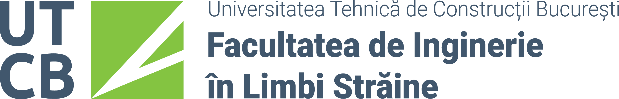 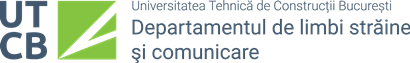 UNIVERSITATEA TEHNICĂ DE CONSTRUCȚII BUCUREȘTIProgram de studii: Anul pregătitor de limba română pentru cetățenii străiniDepartamentul de Limbi străine și comunicareFIŞA DISCIPLINEI (COD PO-09_F-01)Conținutul disciplinei	Semnături:Notaţii: C - ore de curs; S - ore de seminar; L - ore de laborator/lucrări; P - ore de practică; E - examen; CO - colocviu; V – verificare.Denumirea disciplineiDenumirea disciplineiLimbaje specializate: științe socialeLimbaje specializate: științe socialeLimbaje specializate: științe socialeLimbaje specializate: științe socialeLimbaje specializate: științe socialeCodul disciplineiCodul disciplinei2.OP02.DS2.OP02.DS2.OP02.DSAnul de studiuAnul de studiu1SemestrulSemestrul2Tipul de evaluare finală (E, CO, V)Tipul de evaluare finală (E, CO, V)Tipul de evaluare finală (E, CO, V)Tipul de evaluare finală (E, CO, V)Tipul de evaluare finală (E, CO, V)CORegimul disciplinei (OB – obligatorie,                                 OP – opţională, FC – facultativă)Regimul disciplinei (OB – obligatorie,                                 OP – opţională, FC – facultativă)Regimul disciplinei (OB – obligatorie,                                 OP – opţională, FC – facultativă)Regimul disciplinei (OB – obligatorie,                                 OP – opţională, FC – facultativă)Regimul disciplinei (OB – obligatorie,                                 OP – opţională, FC – facultativă)Regimul disciplinei (OB – obligatorie,                                 OP – opţională, FC – facultativă)OPOPNumăr de crediteNumăr de crediteNumăr de credite9Total ore din Planul de învăţământ210210210Total ore studiu individualTotal ore studiu individualTotal ore studiu individualTotal ore studiu individual7070Total ore pe semestru140Categoria formativă a disciplineiDF – disciplină fundamentală, DS – disciplină de specialitate, DD - disciplină în domeniu; DC – de aplicație (complementară), PR – stagiu de pregătire practică, DP – disciplină pentru pregătire psihopedagogicăDF – disciplină fundamentală, DS – disciplină de specialitate, DD - disciplină în domeniu; DC – de aplicație (complementară), PR – stagiu de pregătire practică, DP – disciplină pentru pregătire psihopedagogicăDF – disciplină fundamentală, DS – disciplină de specialitate, DD - disciplină în domeniu; DC – de aplicație (complementară), PR – stagiu de pregătire practică, DP – disciplină pentru pregătire psihopedagogicăDF – disciplină fundamentală, DS – disciplină de specialitate, DD - disciplină în domeniu; DC – de aplicație (complementară), PR – stagiu de pregătire practică, DP – disciplină pentru pregătire psihopedagogicăDF – disciplină fundamentală, DS – disciplină de specialitate, DD - disciplină în domeniu; DC – de aplicație (complementară), PR – stagiu de pregătire practică, DP – disciplină pentru pregătire psihopedagogicăDF – disciplină fundamentală, DS – disciplină de specialitate, DD - disciplină în domeniu; DC – de aplicație (complementară), PR – stagiu de pregătire practică, DP – disciplină pentru pregătire psihopedagogicăDF – disciplină fundamentală, DS – disciplină de specialitate, DD - disciplină în domeniu; DC – de aplicație (complementară), PR – stagiu de pregătire practică, DP – disciplină pentru pregătire psihopedagogicăDF – disciplină fundamentală, DS – disciplină de specialitate, DD - disciplină în domeniu; DC – de aplicație (complementară), PR – stagiu de pregătire practică, DP – disciplină pentru pregătire psihopedagogicăDF – disciplină fundamentală, DS – disciplină de specialitate, DD - disciplină în domeniu; DC – de aplicație (complementară), PR – stagiu de pregătire practică, DP – disciplină pentru pregătire psihopedagogicăDF – disciplină fundamentală, DS – disciplină de specialitate, DD - disciplină în domeniu; DC – de aplicație (complementară), PR – stagiu de pregătire practică, DP – disciplină pentru pregătire psihopedagogicăDSTitularii disciplineiConf. univ. dr. Marinela-Doina NisteaConf. univ. dr. Mirel AnghelAsist. univ. dr. Oana-Luiza BarbuDrd. Alexandru BrîncoveanuConf. univ. dr. Marinela-Doina NisteaConf. univ. dr. Mirel AnghelAsist. univ. dr. Oana-Luiza BarbuDrd. Alexandru BrîncoveanuConf. univ. dr. Marinela-Doina NisteaConf. univ. dr. Mirel AnghelAsist. univ. dr. Oana-Luiza BarbuDrd. Alexandru BrîncoveanuConf. univ. dr. Marinela-Doina NisteaConf. univ. dr. Mirel AnghelAsist. univ. dr. Oana-Luiza BarbuDrd. Alexandru BrîncoveanuConf. univ. dr. Marinela-Doina NisteaConf. univ. dr. Mirel AnghelAsist. univ. dr. Oana-Luiza BarbuDrd. Alexandru BrîncoveanuConf. univ. dr. Marinela-Doina NisteaConf. univ. dr. Mirel AnghelAsist. univ. dr. Oana-Luiza BarbuDrd. Alexandru BrîncoveanuConf. univ. dr. Marinela-Doina NisteaConf. univ. dr. Mirel AnghelAsist. univ. dr. Oana-Luiza BarbuDrd. Alexandru BrîncoveanuConf. univ. dr. Marinela-Doina NisteaConf. univ. dr. Mirel AnghelAsist. univ. dr. Oana-Luiza BarbuDrd. Alexandru BrîncoveanuConf. univ. dr. Marinela-Doina NisteaConf. univ. dr. Mirel AnghelAsist. univ. dr. Oana-Luiza BarbuDrd. Alexandru BrîncoveanuConf. univ. dr. Marinela-Doina NisteaConf. univ. dr. Mirel AnghelAsist. univ. dr. Oana-Luiza BarbuDrd. Alexandru BrîncoveanuConf. univ. dr. Marinela-Doina NisteaConf. univ. dr. Mirel AnghelAsist. univ. dr. Oana-Luiza BarbuDrd. Alexandru BrîncoveanuFacultateaDEPARTAMENTUL DE LIMBI STRĂINE ŞI COMUNICARENumărul total de ore pe săptămână din Planul de învăţământNumărul total de ore pe săptămână din Planul de învăţământNumărul total de ore pe săptămână din Planul de învăţământNumărul total de ore pe săptămână din Planul de învăţământNumărul total de ore pe săptămână din Planul de învăţământDomeniul de studii -Numărul total de ore pe săptămână din Planul de învăţământNumărul total de ore pe săptămână din Planul de învăţământNumărul total de ore pe săptămână din Planul de învăţământNumărul total de ore pe săptămână din Planul de învăţământNumărul total de ore pe săptămână din Planul de învăţământCiclul de studii (Licență, Masterat, Doctorat)-TotalCSLPProgramul de studii (Specializarea)Anul pregătitor de limba română pentru cetățenii străini10-10--Precondiții de curriculumParcurgerea cursurilor și seminarelor din cadrul programului de limba română pentru străini, semestrul I.Competențe profesionale vizate de disciplină C1. Receptarea textului scris cu scopuri și destinații diverse, citite în contexte specializate pentru nivelurile A1-B2. C2. Receptarea diverselor tipuri de discursuri orale în contexte specializate pentru nivelurile A1-B2.  C3. Comunicare orală în diferite tipuri de contexte specializate pentru nivelurile A1-B2. C4. Redactarea unor diferite tipuri de texte în limba română, cu scopuri și destinații specializate pentru nivelurile A1-B2. C5. Cunoașterea și înțelegerea normelor morfosintactice, lexico-semantice și discursive și utilizarea lor în conformitate cu situația de comunicare pentru nivelurile A1-B2.Activități aplicativeActivități aplicativeActivități aplicativeActivități aplicativeTipul de lucrări Denumirea lucrărilorMetode de lucru cu studențiiNr. de ore alocateSeminarPrezentarea cursului, a obiectivelor, tematicii și  bibliografiei.Limbajul specific științelor sociale: - noțiuni generale despre evoluția societății românești; - parcursul studenților în sistemul educațional cu profil social din România; - particularitățile limbajului social.Prezentarea obiectivelor, a tematicii și a bibliografiei.Expunerea orală a terminologiei specifice limbajului medical românesc.Conversația euristică.Dezvoltarea de competenţe de citire şi înţelegere scrisă şi orală.Luarea de notiţe.10SeminarSistemul educațional românesc – etape:-  scurt istoric;-  organizare; -  profiluri; -  abilități.Prezentarea obiectivelor, a tematicii și a bibliografiei.Expunerea orală a terminologiei specifice limbajului medical românesc.Conversația euristică.Dezvoltarea de competenţe de citire şi înţelegere scrisă şi orală.Luarea de notiţe.10SeminarInstituții românești și europene:  - clasificare: instituții publice/private, instituții cu profil european;  - particularități; - organizarea sistemului educațional românesc – relația cu Comunitatea Europeană.Prezentarea obiectivelor, a tematicii și a bibliografiei.Expunerea orală a terminologiei specifice limbajului medical românesc.Conversația euristică.Dezvoltarea de competenţe de citire şi înţelegere scrisă şi orală.Luarea de notiţe.10SeminarComunicarea interpersonală și instituțională: - aspecte multiculturale; - conversații minimale în limba română (în diverse contexte situaționale); - documente instituționale și interinstituționale în limba română (CV, scrisoare de intenție, cerere, alte tipuri de scrisori oficiale).Prezentarea obiectivelor, a tematicii și a bibliografiei.Expunerea orală a terminologiei specifice limbajului medical românesc.Conversația euristică.Dezvoltarea de competenţe de citire şi înţelegere scrisă şi orală.Luarea de notiţe.10SeminarMigrația în Europa și în lume:- aspecte ale integrării străinilor în comunitatea academică și în societatea românească;- aspecte ale integrării în comunitatea europeană;- diferențe culturale, religioase și de gen;- aspecte ale locuirii;- aspecte legislative.Prezentarea obiectivelor, a tematicii și a bibliografiei.Expunerea orală a terminologiei specifice limbajului medical românesc.Conversația euristică.Dezvoltarea de competenţe de citire şi înţelegere scrisă şi orală.Luarea de notiţe.10SeminarTehnici de redactare în domeniul social și  juridico-administrativ: - de la propoziție la frază, paragraf și context;- documente administrative și juridice; - texte culturale (amenzi, somații, informări etc.);- asistență socială și aspecte psiho-pedagogice.Prezentarea obiectivelor, a tematicii și a bibliografiei.Expunerea orală a terminologiei specifice limbajului medical românesc.Conversația euristică.Dezvoltarea de competenţe de citire şi înţelegere scrisă şi orală.Luarea de notiţe.10SeminarComportamentul civilizat în societate și în profesie:- integrarea în grup și în societatea românească;- norme și tradiții românești;- politețe și etichete în diverse contexte; - aspecte ale deontologiei profesionale.Prezentarea obiectivelor, a tematicii și a bibliografiei.Expunerea orală a terminologiei specifice limbajului medical românesc.Conversația euristică.Dezvoltarea de competenţe de citire şi înţelegere scrisă şi orală.Luarea de notiţe.10SeminarAspecte generale și aspecte particulare ale științelor sociale:- aspecte internaționale;- diferențe sociale, profesionale și culturale;- aspecte istorice și evoluții.Prezentarea obiectivelor, a tematicii și a bibliografiei.Expunerea orală a terminologiei specifice limbajului medical românesc.Conversația euristică.Dezvoltarea de competenţe de citire şi înţelegere scrisă şi orală.Luarea de notiţe.10SeminarStiințe economice:- producători, distribuitori, consumatori;- sistem bancar, piețe și instrumente financiare.Prezentarea obiectivelor, a tematicii și a bibliografiei.Expunerea orală a terminologiei specifice limbajului medical românesc.Conversația euristică.Dezvoltarea de competenţe de citire şi înţelegere scrisă şi orală.Luarea de notiţe.10SeminarȘtiințe politice și militare:- putere, autoritate legitimitate;- regimuri politice, societate civilă și implicare civică;- ierarhia militară, alianțe și coaliții militare.Prezentarea obiectivelor, a tematicii și a bibliografiei.Expunerea orală a terminologiei specifice limbajului medical românesc.Conversația euristică.Dezvoltarea de competenţe de citire şi înţelegere scrisă şi orală.Luarea de notiţe.10SeminarSimulări de teste, evaluare orală și interviuriPrezentarea obiectivelor, a tematicii și a bibliografiei.Expunerea orală a terminologiei specifice limbajului medical românesc.Conversația euristică.Dezvoltarea de competenţe de citire şi înţelegere scrisă şi orală.Luarea de notiţe.10SeminarExpuneri orale individuale (valorificarea cunoștințelor acumulate)Prezentarea obiectivelor, a tematicii și a bibliografiei.Expunerea orală a terminologiei specifice limbajului medical românesc.Conversația euristică.Dezvoltarea de competenţe de citire şi înţelegere scrisă şi orală.Luarea de notiţe.10SeminarRecapitulare (identificarea confuziilor și consolidarea cunoștințelor)10SeminarEvaluare finală: - evaluare scrisă;- evaluare orală;- feedback.10TOTAL ORETOTAL ORETOTAL ORE140Bibliografie recomandată Manuale:Baron, M., Dobre-Baron, O. (2004). Cultură, civilizație și instituții europene, Petroșani: Universitatea din  Petroșani.Buja, E. et al. (2016). Limba română ca limbă străină Caiete didactice pentru limbaje de specialitate. Vol. 3 Științe socio-umane. Brașov: Editura Universității din Transilvania BrașovChelcea, S. (2000). Cum să redactăm în domeniul socio-uman, București: Şcoala Naţională de Studii Politice şi Administrative.Santai, I., Tabără, V. (2010). Administrația publică, Sibiu: Editura Techno Media.Articole/Caiete de exerciții:Alexe, M. (2013). „Folosirea resurselor digitale în predarea limbilor străine – o provocare între tradiție și inovație”. în Revista REPERE , Revisă de Științe ale educației, vol 7, nr.1/2013, p. 85-97Alexe, M. (2010). „Developing Creative Writing Abilities through eLearning Support” in Proceedings of the 6th International Scientific Conference „eLearning and Software for Education, Bucharest, April 15/16, 2010, editura Universitară, ISSN 2066-026X, p 383-389Anghel, M., Guşatu, I. (2014). „Competenţele lingvistice de utilitate directă: predarea limbii române ca limbă străină”. In  volumul electronic Educaţia specială în societatea modernă. Deva: Editura Casa Corpului Didactic, ISBN 978-606-8230-26-9.Anghel, M. (2014). „Dificultăţi întâmpinate de studenţii străini în asimilarea limbii române”. In volumul electronic Dimensiunea europeană a educaţiei (pp. 14-16). Petroșani: Colegiul Naţional de Informatică „Carmen Sylva”, ISBN 978-973-0-16147-2. Anghel, M., Nistea, M.D. (2016). „Studierea limbii române, o necesitate pentru studenţii străini”. In Studii de ştiinţă şi cultură, XII, 2 (45), 213-218.Resurse digitale/online:www.dexonline.rowww.vorbitiromaneste.roBibliografie recomandată Manuale:Baron, M., Dobre-Baron, O. (2004). Cultură, civilizație și instituții europene, Petroșani: Universitatea din  Petroșani.Buja, E. et al. (2016). Limba română ca limbă străină Caiete didactice pentru limbaje de specialitate. Vol. 3 Științe socio-umane. Brașov: Editura Universității din Transilvania BrașovChelcea, S. (2000). Cum să redactăm în domeniul socio-uman, București: Şcoala Naţională de Studii Politice şi Administrative.Santai, I., Tabără, V. (2010). Administrația publică, Sibiu: Editura Techno Media.Articole/Caiete de exerciții:Alexe, M. (2013). „Folosirea resurselor digitale în predarea limbilor străine – o provocare între tradiție și inovație”. în Revista REPERE , Revisă de Științe ale educației, vol 7, nr.1/2013, p. 85-97Alexe, M. (2010). „Developing Creative Writing Abilities through eLearning Support” in Proceedings of the 6th International Scientific Conference „eLearning and Software for Education, Bucharest, April 15/16, 2010, editura Universitară, ISSN 2066-026X, p 383-389Anghel, M., Guşatu, I. (2014). „Competenţele lingvistice de utilitate directă: predarea limbii române ca limbă străină”. In  volumul electronic Educaţia specială în societatea modernă. Deva: Editura Casa Corpului Didactic, ISBN 978-606-8230-26-9.Anghel, M. (2014). „Dificultăţi întâmpinate de studenţii străini în asimilarea limbii române”. In volumul electronic Dimensiunea europeană a educaţiei (pp. 14-16). Petroșani: Colegiul Naţional de Informatică „Carmen Sylva”, ISBN 978-973-0-16147-2. Anghel, M., Nistea, M.D. (2016). „Studierea limbii române, o necesitate pentru studenţii străini”. In Studii de ştiinţă şi cultură, XII, 2 (45), 213-218.Resurse digitale/online:www.dexonline.rowww.vorbitiromaneste.roBibliografie recomandată Manuale:Baron, M., Dobre-Baron, O. (2004). Cultură, civilizație și instituții europene, Petroșani: Universitatea din  Petroșani.Buja, E. et al. (2016). Limba română ca limbă străină Caiete didactice pentru limbaje de specialitate. Vol. 3 Științe socio-umane. Brașov: Editura Universității din Transilvania BrașovChelcea, S. (2000). Cum să redactăm în domeniul socio-uman, București: Şcoala Naţională de Studii Politice şi Administrative.Santai, I., Tabără, V. (2010). Administrația publică, Sibiu: Editura Techno Media.Articole/Caiete de exerciții:Alexe, M. (2013). „Folosirea resurselor digitale în predarea limbilor străine – o provocare între tradiție și inovație”. în Revista REPERE , Revisă de Științe ale educației, vol 7, nr.1/2013, p. 85-97Alexe, M. (2010). „Developing Creative Writing Abilities through eLearning Support” in Proceedings of the 6th International Scientific Conference „eLearning and Software for Education, Bucharest, April 15/16, 2010, editura Universitară, ISSN 2066-026X, p 383-389Anghel, M., Guşatu, I. (2014). „Competenţele lingvistice de utilitate directă: predarea limbii române ca limbă străină”. In  volumul electronic Educaţia specială în societatea modernă. Deva: Editura Casa Corpului Didactic, ISBN 978-606-8230-26-9.Anghel, M. (2014). „Dificultăţi întâmpinate de studenţii străini în asimilarea limbii române”. In volumul electronic Dimensiunea europeană a educaţiei (pp. 14-16). Petroșani: Colegiul Naţional de Informatică „Carmen Sylva”, ISBN 978-973-0-16147-2. Anghel, M., Nistea, M.D. (2016). „Studierea limbii române, o necesitate pentru studenţii străini”. In Studii de ştiinţă şi cultură, XII, 2 (45), 213-218.Resurse digitale/online:www.dexonline.rowww.vorbitiromaneste.roBibliografie recomandată Manuale:Baron, M., Dobre-Baron, O. (2004). Cultură, civilizație și instituții europene, Petroșani: Universitatea din  Petroșani.Buja, E. et al. (2016). Limba română ca limbă străină Caiete didactice pentru limbaje de specialitate. Vol. 3 Științe socio-umane. Brașov: Editura Universității din Transilvania BrașovChelcea, S. (2000). Cum să redactăm în domeniul socio-uman, București: Şcoala Naţională de Studii Politice şi Administrative.Santai, I., Tabără, V. (2010). Administrația publică, Sibiu: Editura Techno Media.Articole/Caiete de exerciții:Alexe, M. (2013). „Folosirea resurselor digitale în predarea limbilor străine – o provocare între tradiție și inovație”. în Revista REPERE , Revisă de Științe ale educației, vol 7, nr.1/2013, p. 85-97Alexe, M. (2010). „Developing Creative Writing Abilities through eLearning Support” in Proceedings of the 6th International Scientific Conference „eLearning and Software for Education, Bucharest, April 15/16, 2010, editura Universitară, ISSN 2066-026X, p 383-389Anghel, M., Guşatu, I. (2014). „Competenţele lingvistice de utilitate directă: predarea limbii române ca limbă străină”. In  volumul electronic Educaţia specială în societatea modernă. Deva: Editura Casa Corpului Didactic, ISBN 978-606-8230-26-9.Anghel, M. (2014). „Dificultăţi întâmpinate de studenţii străini în asimilarea limbii române”. In volumul electronic Dimensiunea europeană a educaţiei (pp. 14-16). Petroșani: Colegiul Naţional de Informatică „Carmen Sylva”, ISBN 978-973-0-16147-2. Anghel, M., Nistea, M.D. (2016). „Studierea limbii române, o necesitate pentru studenţii străini”. In Studii de ştiinţă şi cultură, XII, 2 (45), 213-218.Resurse digitale/online:www.dexonline.rowww.vorbitiromaneste.roEvaluarePonderea în procente din nota finală Răspunsurile la  examinarea finală50%Susţinerea lucrărilor practice de laboratorSusţinerea finală a proiectelorTestarea periodică prin lucrări de control25%Testarea continuă pe parcursul semestrului25%Referate elaborate în afara orelor de curs și de lucrări practice Participarea la orele de curs și aplicațiiAlte activităţiDescrieţi modalitatea practică de evaluare finală: răspunsurile la evaluarea finală, în scris, testarea periodică a cunoștințelor prin lucrări de control și testarea periodică pe parcursul semestrului. Prezența la examen este condiționată de participarea studenților la cel puțin 50% din numărul total de ore din planul de învățământ.Descrieţi modalitatea practică de evaluare finală: răspunsurile la evaluarea finală, în scris, testarea periodică a cunoștințelor prin lucrări de control și testarea periodică pe parcursul semestrului. Prezența la examen este condiționată de participarea studenților la cel puțin 50% din numărul total de ore din planul de învățământ.Numărul total de ore de studiu individual Numărul total de ore de studiu individual Numărul total de ore de studiu individual Numărul total de ore de studiu individual Numărul total de ore de studiu individual Numărul total de ore de studiu individual Studiul notiţelor de curs7Pregătirea pentru examinarea finalăPregătirea pentru examinarea finală7Studiul suporturilor de curs - manuale, cărţi etc.7Participarea la consultaţiiParticiparea la consultaţii4Studiul bibliografiei minimale recomandate7Documentarea în terenDocumentarea în terenActivităţile specifice de pregătire pentru seminar, proiect, laborator etc.7Documentarea suplimentară în bibliotecăDocumentarea suplimentară în bibliotecă5Elaborarea de teme, referate, eseuri etc.7Documentarea prin reţeaua internetDocumentarea prin reţeaua internet5Pregătirea pentru lucrări de verificare7Alte activităţi ………………….….Alte activităţi ………………….….Pregătirea pentru prezentări orale7……………………………...…….……………………………...…….TOTAL ore studiu individual pe semestru TOTAL ore studiu individual pe semestru TOTAL ore studiu individual pe semestru TOTAL ore studiu individual pe semestru 70 ore70 oreData completării:Titularii de seminar10.10.2022Conf. univ. dr. Marinela-Doina Nistea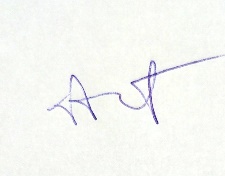 Conf. univ. dr. Mirel Anghel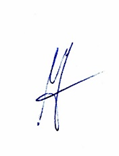 Asist. univ. dr. Oana-Luiza Barbu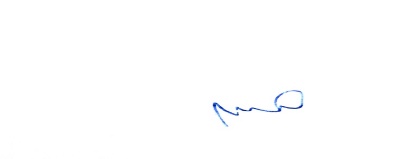 Drd. Alexandru Brîncoveanu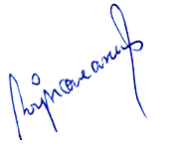 Director de DepartamentConf. univ. dr. Raluca GHENŢULESCU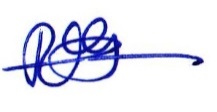 